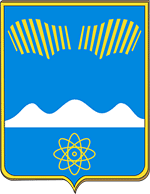 СОВЕТ ДЕПУТАТОВ ГОРОДА ПОЛЯРНЫЕ ЗОРИС ПОДВЕДОМСТВЕННОЙ ТЕРРИТОРИЕЙМурманская область г. Полярные Зори, ул. Сивко, д. 1, тел. 7-55-87__________________________________________________________________________ Р Е Ш Е Н И Е  № 29106 марта  2024 г.                                                                                г. Полярные ЗориО внесении изменений в решение Совета депутатов города Полярные Зори от 19.11.2014 № 560 «О Порядке, условиях и сроках внесения арендной платы за использование земельных участков, государственная собственность на которые не разграничена»С целью приведения нормативного правового акта в соответствие с действующим законодательством Российской Федерации, Совет депутатов города Полярные Зори Р Е Ш И Л: 1.  Внести в решение Совета депутатов города Полярные Зори от 19.11.2014 №560 «О Порядке, условиях и сроках внесения арендной платы за использование земельных участков, государственная собственность на которые не разграничена» (в ред. от 02.12.2020 № 34) следующие изменения:1.1. Абзац 3 пункта 1.4 исключить.1.2. В приложении № 1 к решению «Коэффициент (К1), применяемый при определении размера арендной платы за пользование земельными участками по категориям и видам использования земельных участков» в пункте 3 слова «а также дачного хозяйства» исключить.1.3. В приложении № 2 к решению «Коэффициент (К2), применяемый при определении размера арендной платы за пользование земельными участками по категориям арендаторов» пункт 6 исключить.2. Настоящее решение вступает в силу со дня его официального опубликования.Глава города Полярные Зори                               Председатель Совета депутатовс подведомственной территорией                        города Полярные Зори						                с подведомственной территорией __________________М.О. Пухов                        ________________Ю.П. Мельник